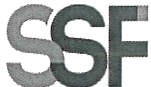 SUPERINTENDENCIA DEL SISTEMA FINANCIEROFECHA: 29/03/2023Versión pública según Art. 30 LAIP. Por supresión de información confidencial. Art. 24 Lit. c. LAIP.SSF 2023ORDEN DE COMPRANo.	103PROVEEDOR: INFRA DE EL SALVADOR, S.A. DE C.V.NIT:	xxxxxxxxxxxxxxxxxUNIDAD SOLICITANTE: DEPARTAMENTO DE SERVICIOS GENERALESADMINISTRADOR O.C.: JONATHAN ERNESTO SALAZAR NERIO1963  REQUERIMIENTO No. 132-2023ANALISTA: MAIRA DURÁNFAVOR SUMINISTRAR LO SIGUIENTE:BIEN	XSERVICIOCANTIDAD	CODIGO	DESCRIPCION	COSTO UNITARIO	COSTO TOTALSON: UN MIL SETECIENTOS VEINTIOCHO US DÓLARES 90/100TOTAL:	1,728.90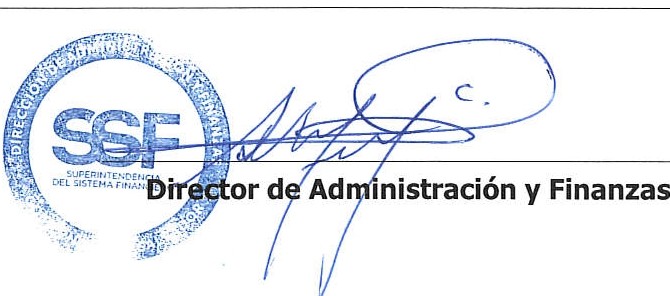 13410506MANTENIMIENTO, REPARACION Y LIMPIEZA67.8000881.40PEDESTAL METÁLICO PARA EXTINTOR13410506MANTENIMIENTO, REPARACION Y LIMPIEZA28.2500367.25SOPORTE METÁLICO PARA EXTINTOR 10LB17410506MANTENIMIENTO, REPARACION Y LIMPIEZA28.2500480.25SOPORTE METÁLICO PARA EXTINTOR 20LB1410506MANTENIMIENTO, REPARACION  Y LIMPIEZA0.00000.00PLAZO DE ENTREGA: 10 DÍAS HÁBILES1410506MANTENIMIENTO, REPARACION Y LIMPIEZA0.00000.00LUGAR DE ENTREGA: OFICINAS DE LA SUPERINTENDENCIA DEL SISTEMA FINANCIERO.